Конспект ООД в старшей группе «Пчелки» по лепке. Тема: «Зоопарк »(Коллективная работа)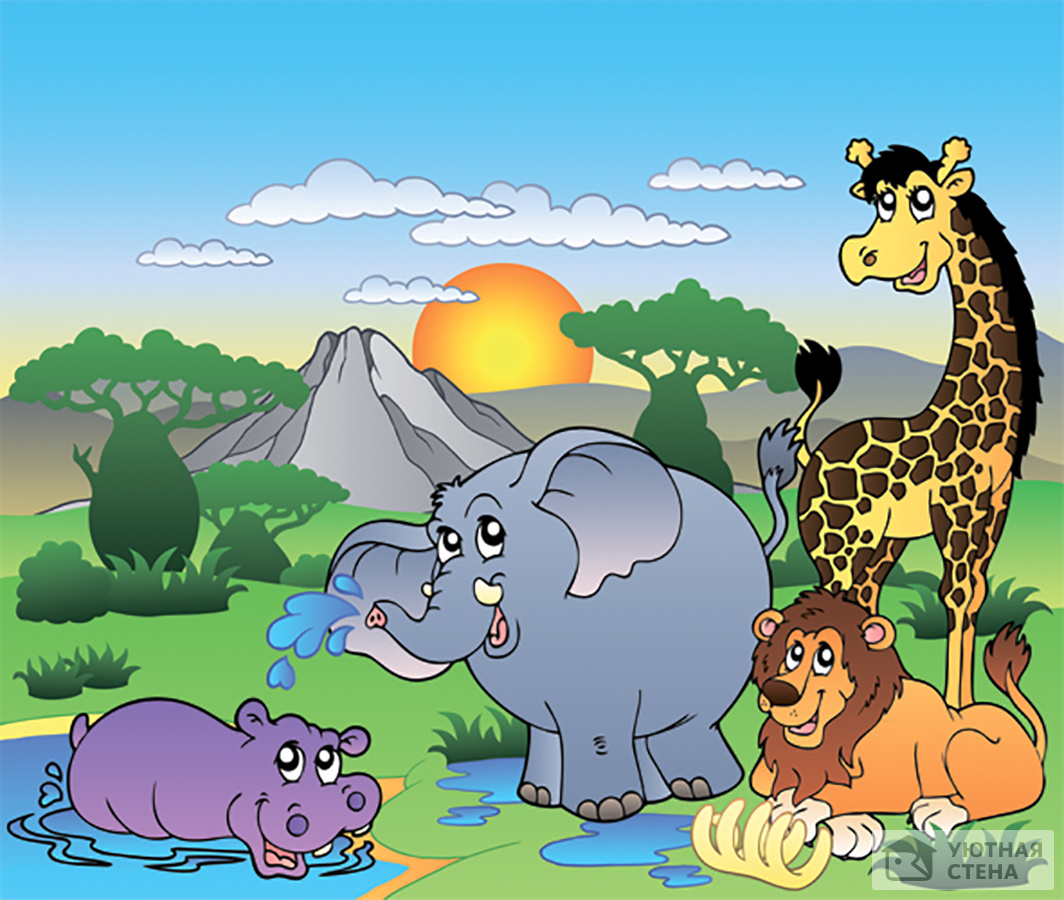 Воспитатель: Бекмирзаева Марьям.